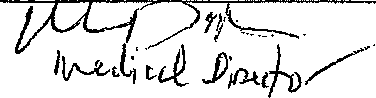 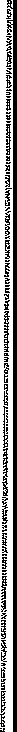 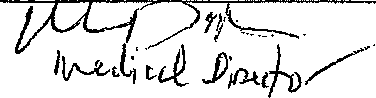 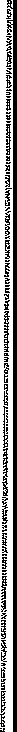 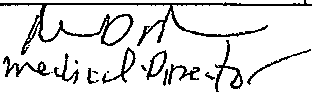 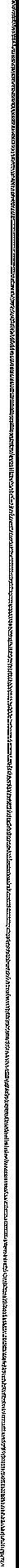 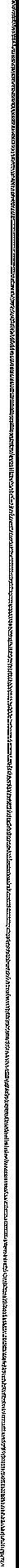 f.'b·,f·,-;tJi:Y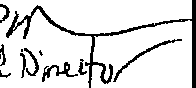 ,_,	-, Lr;	f(l-Ll: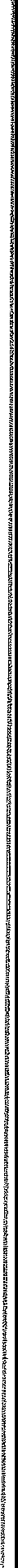 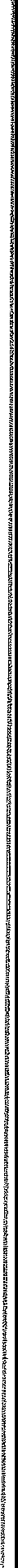 SUBJECTADMINISTRATION OF MEDICATIONSUBJECTADMINISTRATION OF MEDICATIONCLASSIFICATION ACEI'AMINOPHEN STANDING ORDERSCLASSIFICATION ACEI'AMINOPHEN STANDING ORDERSDATE ISSUEDJuly 2019DATE ISSUEDJuly 2019NUMBER400AcetaminophenIf indicated, acetaminophen may be administered as follows:ORAL:1O to 15 mg/kg orally every 4 to 6 hours as needed not to exceed 5 doses in 24 hours-Alternatively, use weight first, then age:16.4 to 21.7 kg (4 to 5 years): 240 mg orally every 4 hours as needed not to exceed 5 doses in 24 hours21.8 to 27.2 kg (6 to 8 years): 320 mg orally every 4 hours as needed not to exceed 5 doses in 24 hours27.3 to 32.6 kg (9 to 10 years): 400 mg orally every 4 hours as needed not to exceed 5 doses in 24 hours32.7 to 43.2 kg (11 lo 12 years): 480 mg orally every 4 hours as needed notto exceed 5 doses in 24 hours12 years or older:Immediate-release: 325 mg to 1 g orally every 4 to 6 hours Minimum Dosing Interval: every 4 hoursMaximum Single Dose: 1000 mg Maximum Dose: 4 g per 24 hoursIndications: For fever and/or painWhen calculating daily acetaminophen doses, be sure to account for all acetaminophen­ containing products and all routes of administration: do not exceed maximum doses. If more than one dose is given in school, notify parent of dosage and time of dose.Physician's Signature on File in Student Health Services OfficeAcetaminophenIf indicated, acetaminophen may be administered as follows:ORAL:1O to 15 mg/kg orally every 4 to 6 hours as needed not to exceed 5 doses in 24 hours-Alternatively, use weight first, then age:16.4 to 21.7 kg (4 to 5 years): 240 mg orally every 4 hours as needed not to exceed 5 doses in 24 hours21.8 to 27.2 kg (6 to 8 years): 320 mg orally every 4 hours as needed not to exceed 5 doses in 24 hours27.3 to 32.6 kg (9 to 10 years): 400 mg orally every 4 hours as needed not to exceed 5 doses in 24 hours32.7 to 43.2 kg (11 lo 12 years): 480 mg orally every 4 hours as needed notto exceed 5 doses in 24 hours12 years or older:Immediate-release: 325 mg to 1 g orally every 4 to 6 hours Minimum Dosing Interval: every 4 hoursMaximum Single Dose: 1000 mg Maximum Dose: 4 g per 24 hoursIndications: For fever and/or painWhen calculating daily acetaminophen doses, be sure to account for all acetaminophen­ containing products and all routes of administration: do not exceed maximum doses. If more than one dose is given in school, notify parent of dosage and time of dose.Physician's Signature on File in Student Health Services OfficeAcetaminophenIf indicated, acetaminophen may be administered as follows:ORAL:1O to 15 mg/kg orally every 4 to 6 hours as needed not to exceed 5 doses in 24 hours-Alternatively, use weight first, then age:16.4 to 21.7 kg (4 to 5 years): 240 mg orally every 4 hours as needed not to exceed 5 doses in 24 hours21.8 to 27.2 kg (6 to 8 years): 320 mg orally every 4 hours as needed not to exceed 5 doses in 24 hours27.3 to 32.6 kg (9 to 10 years): 400 mg orally every 4 hours as needed not to exceed 5 doses in 24 hours32.7 to 43.2 kg (11 lo 12 years): 480 mg orally every 4 hours as needed notto exceed 5 doses in 24 hours12 years or older:Immediate-release: 325 mg to 1 g orally every 4 to 6 hours Minimum Dosing Interval: every 4 hoursMaximum Single Dose: 1000 mg Maximum Dose: 4 g per 24 hoursIndications: For fever and/or painWhen calculating daily acetaminophen doses, be sure to account for all acetaminophen­ containing products and all routes of administration: do not exceed maximum doses. If more than one dose is given in school, notify parent of dosage and time of dose.Physician's Signature on File in Student Health Services OfficeAcetaminophenIf indicated, acetaminophen may be administered as follows:ORAL:1O to 15 mg/kg orally every 4 to 6 hours as needed not to exceed 5 doses in 24 hours-Alternatively, use weight first, then age:16.4 to 21.7 kg (4 to 5 years): 240 mg orally every 4 hours as needed not to exceed 5 doses in 24 hours21.8 to 27.2 kg (6 to 8 years): 320 mg orally every 4 hours as needed not to exceed 5 doses in 24 hours27.3 to 32.6 kg (9 to 10 years): 400 mg orally every 4 hours as needed not to exceed 5 doses in 24 hours32.7 to 43.2 kg (11 lo 12 years): 480 mg orally every 4 hours as needed notto exceed 5 doses in 24 hours12 years or older:Immediate-release: 325 mg to 1 g orally every 4 to 6 hours Minimum Dosing Interval: every 4 hoursMaximum Single Dose: 1000 mg Maximum Dose: 4 g per 24 hoursIndications: For fever and/or painWhen calculating daily acetaminophen doses, be sure to account for all acetaminophen­ containing products and all routes of administration: do not exceed maximum doses. If more than one dose is given in school, notify parent of dosage and time of dose.Physician's Signature on File in Student Health Services OfficeAcetaminophenIf indicated, acetaminophen may be administered as follows:ORAL:1O to 15 mg/kg orally every 4 to 6 hours as needed not to exceed 5 doses in 24 hours-Alternatively, use weight first, then age:16.4 to 21.7 kg (4 to 5 years): 240 mg orally every 4 hours as needed not to exceed 5 doses in 24 hours21.8 to 27.2 kg (6 to 8 years): 320 mg orally every 4 hours as needed not to exceed 5 doses in 24 hours27.3 to 32.6 kg (9 to 10 years): 400 mg orally every 4 hours as needed not to exceed 5 doses in 24 hours32.7 to 43.2 kg (11 lo 12 years): 480 mg orally every 4 hours as needed notto exceed 5 doses in 24 hours12 years or older:Immediate-release: 325 mg to 1 g orally every 4 to 6 hours Minimum Dosing Interval: every 4 hoursMaximum Single Dose: 1000 mg Maximum Dose: 4 g per 24 hoursIndications: For fever and/or painWhen calculating daily acetaminophen doses, be sure to account for all acetaminophen­ containing products and all routes of administration: do not exceed maximum doses. If more than one dose is given in school, notify parent of dosage and time of dose.Physician's Signature on File in Student Health Services OfficeAcetaminophenIf indicated, acetaminophen may be administered as follows:ORAL:1O to 15 mg/kg orally every 4 to 6 hours as needed not to exceed 5 doses in 24 hours-Alternatively, use weight first, then age:16.4 to 21.7 kg (4 to 5 years): 240 mg orally every 4 hours as needed not to exceed 5 doses in 24 hours21.8 to 27.2 kg (6 to 8 years): 320 mg orally every 4 hours as needed not to exceed 5 doses in 24 hours27.3 to 32.6 kg (9 to 10 years): 400 mg orally every 4 hours as needed not to exceed 5 doses in 24 hours32.7 to 43.2 kg (11 lo 12 years): 480 mg orally every 4 hours as needed notto exceed 5 doses in 24 hours12 years or older:Immediate-release: 325 mg to 1 g orally every 4 to 6 hours Minimum Dosing Interval: every 4 hoursMaximum Single Dose: 1000 mg Maximum Dose: 4 g per 24 hoursIndications: For fever and/or painWhen calculating daily acetaminophen doses, be sure to account for all acetaminophen­ containing products and all routes of administration: do not exceed maximum doses. If more than one dose is given in school, notify parent of dosage and time of dose.Physician's Signature on File in Student Health Services OfficeAcetaminophenIf indicated, acetaminophen may be administered as follows:ORAL:1O to 15 mg/kg orally every 4 to 6 hours as needed not to exceed 5 doses in 24 hours-Alternatively, use weight first, then age:16.4 to 21.7 kg (4 to 5 years): 240 mg orally every 4 hours as needed not to exceed 5 doses in 24 hours21.8 to 27.2 kg (6 to 8 years): 320 mg orally every 4 hours as needed not to exceed 5 doses in 24 hours27.3 to 32.6 kg (9 to 10 years): 400 mg orally every 4 hours as needed not to exceed 5 doses in 24 hours32.7 to 43.2 kg (11 lo 12 years): 480 mg orally every 4 hours as needed notto exceed 5 doses in 24 hours12 years or older:Immediate-release: 325 mg to 1 g orally every 4 to 6 hours Minimum Dosing Interval: every 4 hoursMaximum Single Dose: 1000 mg Maximum Dose: 4 g per 24 hoursIndications: For fever and/or painWhen calculating daily acetaminophen doses, be sure to account for all acetaminophen­ containing products and all routes of administration: do not exceed maximum doses. If more than one dose is given in school, notify parent of dosage and time of dose.Physician's Signature on File in Student Health Services OfficeISSUED BYSCHOOL HEALTHSERVICESSUPERSEDESSUPERSEDESREVIEW BEFOREAS NEEDEDREVIEW BEFOREAS NEEDEDPAGE1 OF!PAGE1 OF!SUBJECT ADMINISTRATION OF MEDICATIONCLASSIFICATIONIbuprofenSTANDING ORDERSCLASSIFICATIONIbuprofenSTANDING ORDERSDATE ISSUEDJuly 2019NUMBER400IbuprofenIf indicated, ibuprofen may be administered as follows:Oral Liquid Suspension:2 to 11 years: 5 to 10 mg/kg orally every 6 to 8 hours-Maximum dose: 40 mg/kg/day or 4 doses per dayOral Chewable Tablets:2 to 11 years: 5 to 10 mg/kg every 6 to 8 hours as needed-Maximum dose: 40 mg/kg/day or 4 doses per dayOral Capsules and Tablets: 12 years or older:Initial dose: 200 mg orally every 4 to 6 hours as needed-May increase to 400 mg every 4 to 6 hours if additional analgesia is neededMaximum dose: 1200 mg/dayIndications: For fever and/or painWhen calculating daily ibuprofen doses, be sure to account for all ibuprofen-containing products and all routes of administration; do not exceed maximum doses, If more than one dose is given in school, notify parent of dosage and time of dose.Physician's Signature on File in Student Health Services OfficeIbuprofenIf indicated, ibuprofen may be administered as follows:Oral Liquid Suspension:2 to 11 years: 5 to 10 mg/kg orally every 6 to 8 hours-Maximum dose: 40 mg/kg/day or 4 doses per dayOral Chewable Tablets:2 to 11 years: 5 to 10 mg/kg every 6 to 8 hours as needed-Maximum dose: 40 mg/kg/day or 4 doses per dayOral Capsules and Tablets: 12 years or older:Initial dose: 200 mg orally every 4 to 6 hours as needed-May increase to 400 mg every 4 to 6 hours if additional analgesia is neededMaximum dose: 1200 mg/dayIndications: For fever and/or painWhen calculating daily ibuprofen doses, be sure to account for all ibuprofen-containing products and all routes of administration; do not exceed maximum doses, If more than one dose is given in school, notify parent of dosage and time of dose.Physician's Signature on File in Student Health Services OfficeIbuprofenIf indicated, ibuprofen may be administered as follows:Oral Liquid Suspension:2 to 11 years: 5 to 10 mg/kg orally every 6 to 8 hours-Maximum dose: 40 mg/kg/day or 4 doses per dayOral Chewable Tablets:2 to 11 years: 5 to 10 mg/kg every 6 to 8 hours as needed-Maximum dose: 40 mg/kg/day or 4 doses per dayOral Capsules and Tablets: 12 years or older:Initial dose: 200 mg orally every 4 to 6 hours as needed-May increase to 400 mg every 4 to 6 hours if additional analgesia is neededMaximum dose: 1200 mg/dayIndications: For fever and/or painWhen calculating daily ibuprofen doses, be sure to account for all ibuprofen-containing products and all routes of administration; do not exceed maximum doses, If more than one dose is given in school, notify parent of dosage and time of dose.Physician's Signature on File in Student Health Services OfficeIbuprofenIf indicated, ibuprofen may be administered as follows:Oral Liquid Suspension:2 to 11 years: 5 to 10 mg/kg orally every 6 to 8 hours-Maximum dose: 40 mg/kg/day or 4 doses per dayOral Chewable Tablets:2 to 11 years: 5 to 10 mg/kg every 6 to 8 hours as needed-Maximum dose: 40 mg/kg/day or 4 doses per dayOral Capsules and Tablets: 12 years or older:Initial dose: 200 mg orally every 4 to 6 hours as needed-May increase to 400 mg every 4 to 6 hours if additional analgesia is neededMaximum dose: 1200 mg/dayIndications: For fever and/or painWhen calculating daily ibuprofen doses, be sure to account for all ibuprofen-containing products and all routes of administration; do not exceed maximum doses, If more than one dose is given in school, notify parent of dosage and time of dose.Physician's Signature on File in Student Health Services OfficeIbuprofenIf indicated, ibuprofen may be administered as follows:Oral Liquid Suspension:2 to 11 years: 5 to 10 mg/kg orally every 6 to 8 hours-Maximum dose: 40 mg/kg/day or 4 doses per dayOral Chewable Tablets:2 to 11 years: 5 to 10 mg/kg every 6 to 8 hours as needed-Maximum dose: 40 mg/kg/day or 4 doses per dayOral Capsules and Tablets: 12 years or older:Initial dose: 200 mg orally every 4 to 6 hours as needed-May increase to 400 mg every 4 to 6 hours if additional analgesia is neededMaximum dose: 1200 mg/dayIndications: For fever and/or painWhen calculating daily ibuprofen doses, be sure to account for all ibuprofen-containing products and all routes of administration; do not exceed maximum doses, If more than one dose is given in school, notify parent of dosage and time of dose.Physician's Signature on File in Student Health Services OfficeISSUED BYSCHOOL HEALTH SERVICESSUPERSEDESREVIEW BEFOREAS NEEDEDREVIEW BEFOREAS NEEDEDPAGE1 OF 1